ERRATA SHEET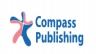 This sheet incorporates corrections to New Frontiers 2 Workbookand should be inserted therein before use.PageActivityReadsShould readDesign edit4Unit 1, Lesson A. 2.3strangeweird8Unit 1, Lesson E. 3I'd like to introduce you to Stuart. His favorite game is__________________. [add space between s and line]10Unit 2, Lesson A. 3.32 time2 times11Unit 2, Lesson B. 3.11. play socc er1. play soccer, 15Unit 2, Lesson Review. 5.3(sport activity)(sport / activity) 20Unit 3, Lesson C. 1map error, needs 2 dry cleaners25Unit 4, Lesson B. 3Match the description to the picturesMatch the descriptions to the pictures28Unit 4, Lesson E. 1photo changephoto change33Unit 5, Lesson B. photo changephoto change34Unit 5, Lesson C. 3guessYour guess45Unit Review 5-6, 5.1to visit her fatherto visit his father47Unit 7, Lesson B. 2.2$50$2047Unit 7, Lesson B. 4Unit 7 Lesson B Activity 4[Track added 7-02]52Unit 8, Lesson A. 3.33. Skydiving Certificates3. Mountain Bike Adventure53Unit 8, Lesson B. 3"present simple""present perfect"53Unit 8, Lesson B. 3Use the prompts to write complete sentences in present simple or past simple tense.Use the prompts to write complete sentences in present perfect or past simple tense.56Unit 8, Lesson E. 1.3delete extra "n" in 3. delete extra "n" in activity 1.357Unit 8, ReviewI can listen and understand a story...I can listen to and understand a story...72Unit Review 9-10, 2Payarapayara74Unit 1exchange... gettingget74Unit 1play... a playdrama74Unit 1guest... stay indelete74Unit 2camera adj. camera n. 76Unit 3of the street etc. fromdelete "from"76Unit 3a passage is undera passage under77Unit 5cough.... cough oftenexpel air often77Unit 5itchy... an itchingitchy... an uncomfortable tickle79Unit 7the Earththe earth79Unit 7a piece of paperpieces of paper79Unit 7refund... money paid backmoney paid back80Unit 8ice skating... skating on icemoving on ice with special boots80Unit 9fangsfang80Unit 9feathersfeather81Unit 9woodswood81Unit 10ice rink... a rink witha place with81Unit 9spit adj.spit v.